ГЛАВА МУНИЦИПАЛЬНОГО РАЙОНА «КОРТКЕРОССКИЙ»-РУКОВОДИТЕЛЬ АДМИНИСТРАЦИИ ТШÖКТÖМРАСПОРЯЖЕНИЕ07.04.2022                                                                                                       № 82-рс.Корткерос, Корткеросский р-н,Республика КомиО внесении изменений в распоряжение администрации муниципального района «Корткеросский» от 25.12.2019 № 324-р «О создании рабочей группы по оценке коррупционных рисков, возникающих при реализации администрацией муниципального района «Корткеросский», муниципальными учреждениями, муниципальными унитарными предприятиями муниципального района «Корткеросский» своих функций»Внести в распоряжение администрации муниципального района «Корткеросский» от 25.12.2019 № 324-р «О создании рабочей группы по оценке коррупционных рисков, возникающих при реализации администрацией муниципального района «Корткеросский», муниципальными учреждениями, муниципальными унитарными предприятиями муниципального района «Корткеросский» своих функций» следующие изменения: Приложение 1 к распоряжению администрации муниципального района «Корткеросский» от 25.12.2019 № 324-р изложить в новой редакции согласно приложению к настоящему распоряжению.К.СажинПриложение к распоряжению администрациимуниципального района «Корткеросский»07.04.2022 № 82-рСоставрабочей группы по оценке коррупционных рисков, возникающих при реализации в администрации муниципального района «Корткеросский», муниципальных учреждениях, муниципальных унитарных предприятиях муниципального района «Корткеросский» своих функцийНестерова Людмила Витальевна, первый заместитель Главы муниципального района «Корткеросский»-руководителя администрации, руководитель рабочей группы;Карпов Константин Владимирович, заместитель Главы муниципального района «Корткеросский»-руководителя администрации, заместитель руководителя рабочей группы;Высоцкая Наталия Анатольевна, ведущий специалист отдела организационной и кадровой работы, секретарь рабочей группы; Захаренко Марина Владимировна, заведующий отделом организационной и кадровой работы, член рабочей группы;Батищева Светлана Владимировна, начальник правового Управления, член рабочей группы;Коюшева Ася Валентиновна, начальник Управления имущественных и земельных отношений, член рабочей группы;Андреева Наталья Николаевна, заведующий отделом по муниципальным закупкам и заказам, член рабочей группы.«Кöрткерöс» муниципальнöй районса Администрация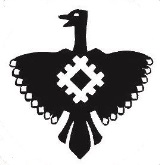 Администрация муниципального района «Корткеросский»